Отделение Пенсионного фонда РФ по Томской области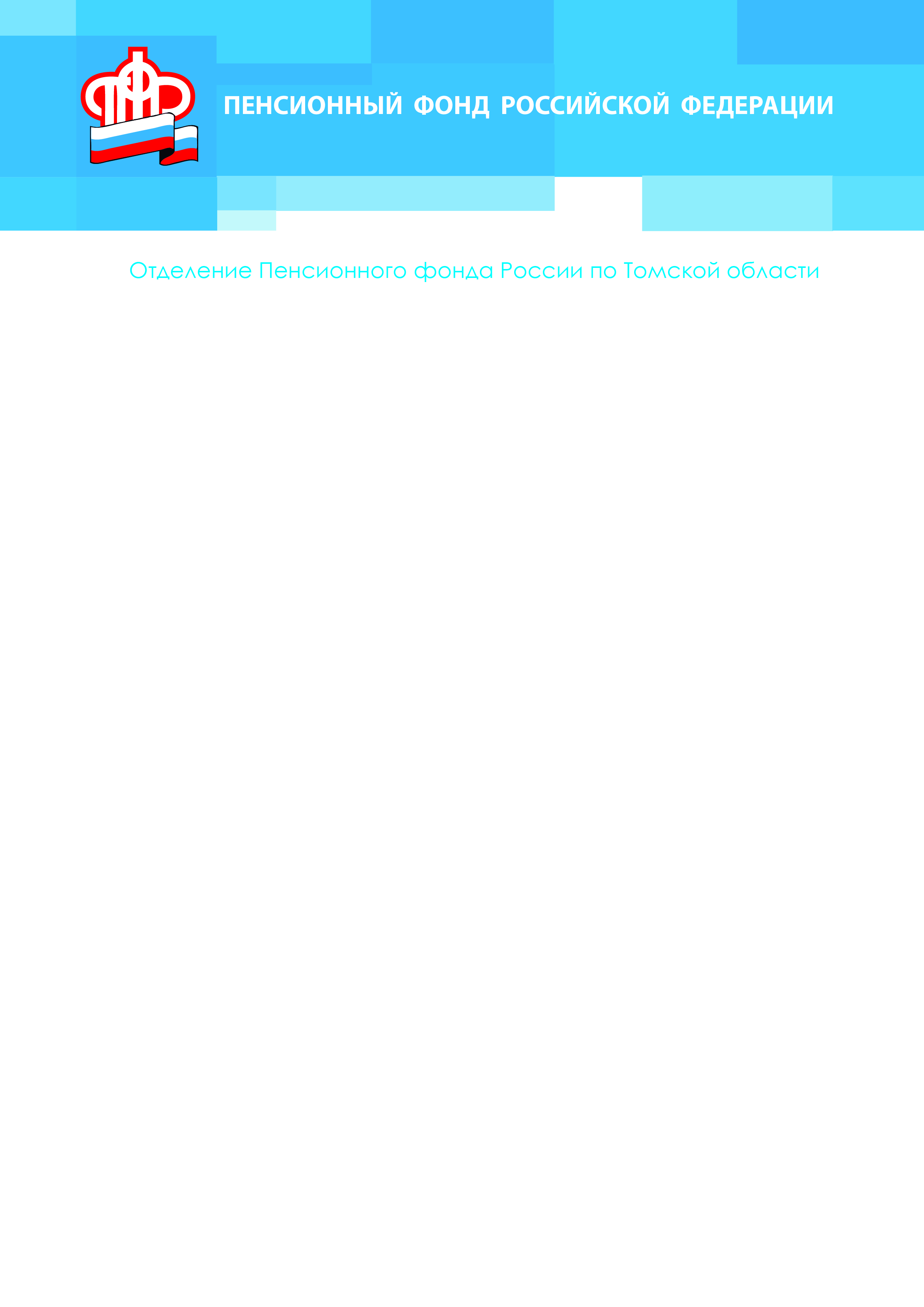 Пресс-релиз от 17сентября 2019 годаОтделение ПФР по Томской области  предупреждает о том, что материнский (семейный) капитал нельзя обналичитьОтделение Пенсионного фонда Российской Федерации по Томской области  призывает владельцев государственных сертификатов на материнский (семейный) капитал быть бдительными и предупреждает, что схемы с обналичиванием являются мошенническими и противоправными.Предложения различных организаций обналичить материнский капитал — незаконны, а используемые фирмами финансовые схемы бросают тень на саму идею материнского капитала как меру Правительства Российской Федерации по социальной поддержке семей, имеющих детей. Напомним, что обладатель сертификата может выбрать одно из предусмотренных законом направлений использования этих денег: на улучшение жилищных условий (приобретение, строительство жилого помещения, уплата первоначального взноса, погашение основного долга при получении кредита, в том числе ипотечного, на приобретение или строительство жилья),  на образование детей в любом образовательном учреждении на территории Российской Федерации, имеющих право на оказание платных образовательных услуг, на оплату детского сада или яслей, на оплату товаров и услуг для адаптации и реабилитации детей-инвалидов, на ежемесячную выплату нуждающимся семьям, на формирование накопительной пенсии матери, являющейся владельцем сертификата. При использовании средств материнского (семейного) капитала на приобретение жилья деньги перечисляются на расчетный счет продавца жилого помещений. Отделение Пенсионного фонда Российской Федерации по Томской области еще раз призывает обладателей сертификатов на материнский (семейный) капитал быть бдительными в отношении фирм, предоставляющих свои услуги по использованию средств материнского капитала. Помните, обращаясь в подобные организации, вы рискуете оказаться обманутыми и лишиться своего сертификата. А в случае предложений таких организаций обналичить средства материнского (семейного) капитала следует обращаться в прокуратуру или органы внутренних дел.__________________________________________Группа по взаимодействию со СМИ Отделения Пенсионного фонда РФ по Томской областиТел.: (3822) 48-55-80; 48-55-91;E-mail: smi @080.pfr.ru